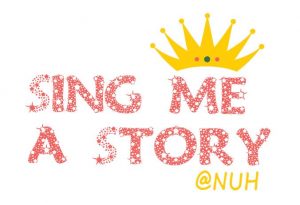 Estimados PadresEspero que hayan oído de su estudiante, nuestros estudiantes de 2do grado estarán presentando un show llamado “Sing Me a Story” este noviembre. Los estudiantes solo están en 2do grado una vez, y solo hay un musical de 2do grado. ¡Esta es un presentación que no querrán perder!Nuestro musical se presentara jueves 15 de noviembre 2018 a las 7:00 en el gimnasio. Adicionalmente, tenemos una práctica esa tarde, empezando a las 1:40 p.m. Los padres que tal vez trabajen en la noche o no les es posible venir a la presentación de la noche están invitados a la presentación de la tarde. Procedimientos de Llegada: Las puertas se abren a las 6:30. Los padres caminaran a su hijo(a) a su locker si necesitan guardar su chamarra, y llevarlos a la cafetería. Los padres pueden ir al gimnasio para encontrar sus asientos. A las 6:45, los maestros tomaran asistencia.  A las 6:55, las clases saldrán de la cafetería con sus maestros, para que la presentación empiece a las 7:00.   Que ponerse: Siéntase libre de vestir a su estudiante en ropa elegante o casual. Los estudiantes estarán moviéndose y bailando en la plataforma, favor de tomar eso en consideración al escoger la ropa.  Si tiene cualquier pregunta sobre la presentación o expectativas, favor contácteme por teléfono: (815)344-7130 o correo electrónico: vcummings@d15.org. ¡Nos vemos 15 de noviembre!  Sra. Cummings y Sra. Cavazos